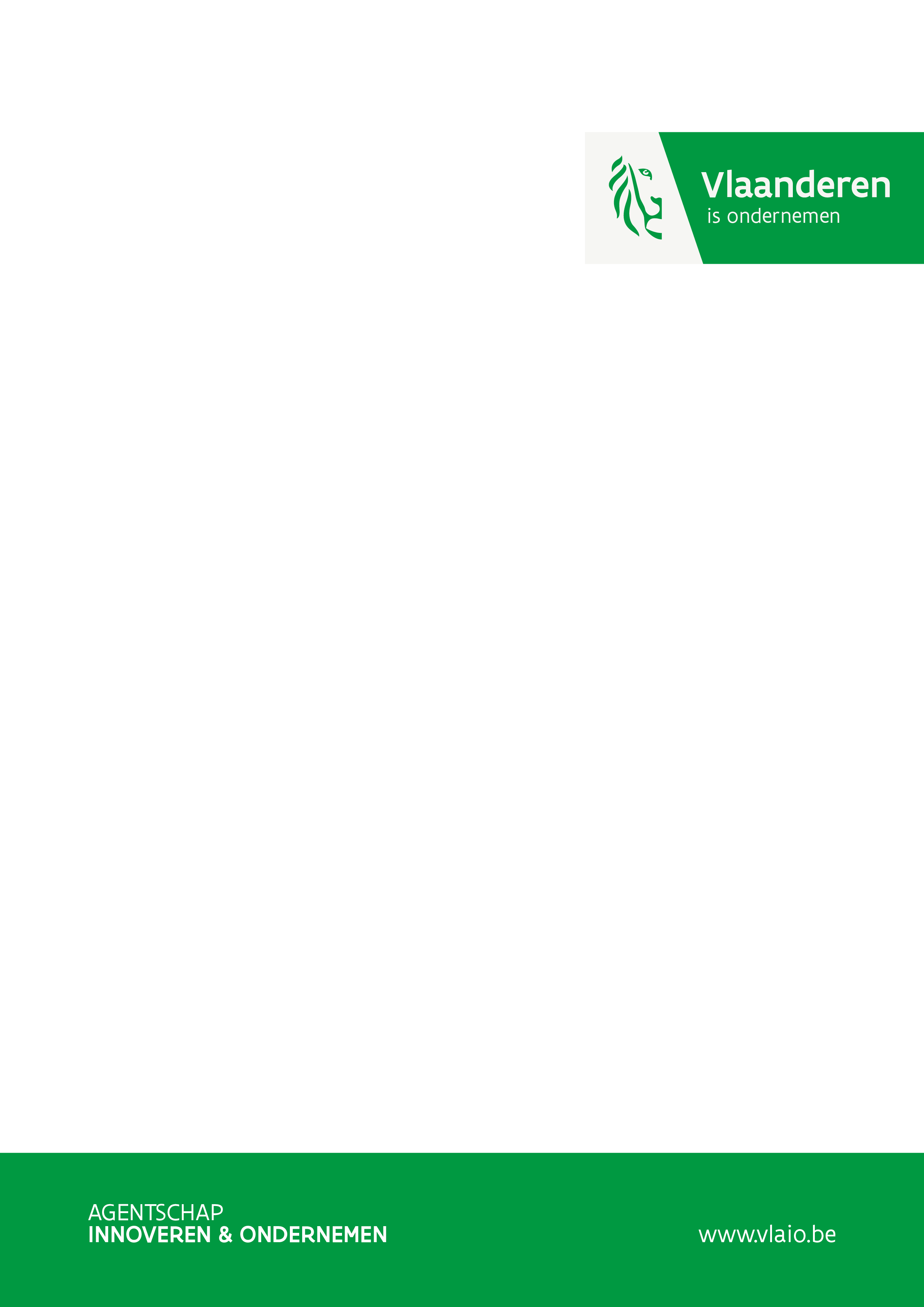 Aanvraagformulier oproep City of Things 2022Waarvoor dient dit formulier?Met dit formulier kan je een subsidieaanvraag indienen voor een project in de oproep City of Things 2022. Het formulier bestaat uit een aantal open vragen en moet onderaan (digitaal) ondertekend worden. Vergeet ook niet het kostenmodel voor de projectbegroting in te vullen.Op basis van dit formulier worden de projectvoorstellen beoordeeld. De beoordelingscriteria kan je vinden in de handleiding. Als een subsidie wordt toegekend, wordt na afloop van het project aan de hand van deze aanvraag nagegaan of het project werd uitgevoerd zoals vooropgesteld.Wie kan een aanvraag indienen?Vlaamse steden en gemeenten en de Vlaamse Gemeenschapscommissie voor gemeenschapsmateries. De indiener moet beschikken over rechtspersoonlijkheid (juridische vorm) en een inschrijvingsnummer hebben in de Kruispuntbank voor Ondernemingen (KBO). Wanneer en hoe dien je de aanvraag in?De aanvraag, het kostenmodel en eventuele bijlagen moeten voor de start van het project en uiterlijk op 3 oktober 2022 om 12u ’s middags per mail gestuurd worden naar cityofthings@vlaio.be.Waar is meer informatie over de oproep City of Things te vinden?De handleiding bij de oproep 2022, alle sjablonen, het wettelijk kader, de controlerichtlijnen en een brochure over de wet op de overheidsopdrachten werden gepubliceerd op www.vlaio.be/city-of-things. Je kan daar ook de korte samenvattingen vinden van de goedgekeurde projecten uit de 4 voorgaande oproepen. Bij de afgelopen projecten kan je een link naar de eindresultaten vinden.Als je vragen hebt, kan je contact opnemen met het Agentschap Innoveren & Ondernemen: Evy Dooms of Nils Walravens (cityofthings@vlaio.be).Titel project:Organisatie: Omschrijving project in 200 woorden:Deze omschrijving verduidelijkt het wat, hoe en waarom van het project. De samenvatting herleidt het project tot de essentie, is makkelijk te begrijpen en vlot leesbaar. VLAIO kan deze samenvatting gebruiken om over het project te communiceren.…Gegevens van de aanvrager:Vul hieronder de gegevens in van de organisatie die de aanvraag indient. De aanvrager is wat deze oproep betreft een Vlaamse stad of gemeente of de Vlaamse Gemeenschapscommissie voor gemeenschapsmaterie. Naam organisatie:Adres:Ondernemingsnummer:Juridische vorm:Website:Contactpersoon:Functie:E-mail:Telefoonnummer:URL:Gegevens van de partners:Vul hier de gegevens van eventuele partners in. Partners zijn medebegunstigden die actief participeren in het project en daarvoor ook een deel van de steun kunnen krijgen. Indien er meerdere partners betrokken zijn, voeg dan voor elke partner de gevraagde gegevens toe. Wat deze oproep betreft kunnen lokale besturen, intergemeentelijke samenwerkingsverbanden met een rechtstreekse dienstverlening naar burgers of ondernemingen en entiteiten van de Vlaamse overheid partner zijn. Ondernemingen en kennisinstellingen kunnen als onderaannemer bij het project betrokken worden.Naam organisatie:Adres:Ondernemingsnummer:Telefoonnummer:E-mail:URL:Gegevens met betrekking tot het project:Start- en einddatum project:Een project kan ten vroegste starten op het moment van indiening (op eigen risico) en ten laatste 6 maanden na de beslissing. We verwachten een beslissing eind 2022.Gevraagd steunbedrag:Projecten kunnen tot 1.000.000 euro steun krijgen. De steun bedraagt max. 80% van de totale projectkost. We verwachten dus 20% eigen inbreng.Rekeningnummer:Toelichting van het project:De aanvraag bestaat uit 9 vragen. De deelvragen (schuin gedrukt) geven telkens aan welke facetten aan bod dienen te komen in het antwoord.TIP! Een goed geschreven aanvraag geeft concrete en heldere informatie en beslaat een 10 à 15-tal pagina’s.Welke maatschappelijke uitdaging zal worden aangepakt?Omschrijf de maatschappelijke behoefte en geef aan onder welk van de 6 Smart City domeinen dit valt. Geef aan hoe actueel deze behoefte is en of dit een uitdaging is waar slechts enkele of net heel veel lokale besturen voor staan. Toon aan dat zowel de indiener als de partners het engagement aangaan om bij een succesvol project de oplossing ook effectief te gaan aankopen en implementeren (dit kan aan de hand van bestuursakkoorden, meerjarenbegrotingen en andere gelijkwaardige documenten). …Wat is er al geprobeerd om een oplossing te vinden voor deze maatschappelijke uitdaging?Welke projecten, onderzoeken, ontwikkelingen, proof of concept, piloten, testopstellingen, … ken je die dezelfde uitdaging ‘smart’ wensten aan te pakken?…Wat maakte dat deze initiatieven zijn vastgelopen, beperkt zijn gebleven tot een onderzoek of een test of niet (op grote schaal) geïmplementeerd werden?Beschrijf de zwaktes (weaknesses) en de bedreigingen (threaths) van voorgaande initiatieven.…Wat willen jullie anders aanpakken om de kansen op succes te vergroten?Beschrijf de sterktes (strenghts) en kansen (opportunities) van jullie projectvoorstel. Beschrijf ook de kritische succesfactoren. Beschrijf vooral hoe IoT en open data zullen bijdragen aan de realisatie van jullie project.…Werkpakketten en timingSplits het project op in werkpakketten met een duidelijke omschrijving. Voeg een realistische timing toe.…Externe expertiseEen groot deel van de steun kan gebruikt worden om extern de nodige expertise in te kopen. Omschrijf welke ondersteuning en advies jullie nodig denken te hebben en welk type dienstverlener (profiel) deze ondersteuning zou kunnen bieden. …Quadruple helixBeschrijf de mate van betrokkenheid van de quadruple helix (overheid, ondernemingen, kennisinstellingen en burgers) en dan vooral de manier en de intensiteit waarop jullie zullen samenwerken met 1 of meerdere ondernemingen die actief zijn in het smart city domein.…SchaalbaarheidWe mikken op projecten waarbij de indiener en de partners sowieso de wil hebben om aan te besteden, te gunnen en te implementeren. We mikken ook op projecten die ‘eindresultaten’ voortbrengen (een draaiboek, een businessmodel, een modelbestek, …) waar andere geïnteresseerde lokale besturen later ook zelf mee aan de slag kunnen. Beschrijf welke eindresultaten het project voor ogen heeft, hoe die gedissemineerd zullen worden en wat de meerwaarde voor andere lokale besturen kan zijn. Beschrijf ook welke manieren jullie voorzien om niet-partners bij het aankopen te betrekken. We denken hierbij aan raamcontracten, groepsaankopen, ……DuurzaamheidBeschrijf hoe het project na afloop een duurzame implementatie zal kennen. Welke langetermijnvisie of welk businessmodel zit achter jullie idee en de toepassing ervan? Welke impact zal jullie project hebben op Vlaanderen?…OndertekeningIk verklaar dat ik dit aanvraagformulier naar waarheid en correct en volledig heb ingevuld.Ik geef de toestemming aan Agentschap Innoveren & Ondernemen om elk nazicht, elk onderzoek of elke controle te doen die noodzakelijk is voor de behandeling van deze aanvraag.De indiener verbindt zich ertoe de voorwaarden na te leven van het besluit van de Vlaamse Regering van 24 april 2009 tot toekenning van steun voor projecten ter bevordering van het ondernemerschap in het Vlaamse Gewest, en zal aan Agentschap Innoveren & Ondernemen alle nodige inlichtingen verschaffen met betrekking tot deze aanvraag.Datum:Plaats:Naam:Functie:Handtekening: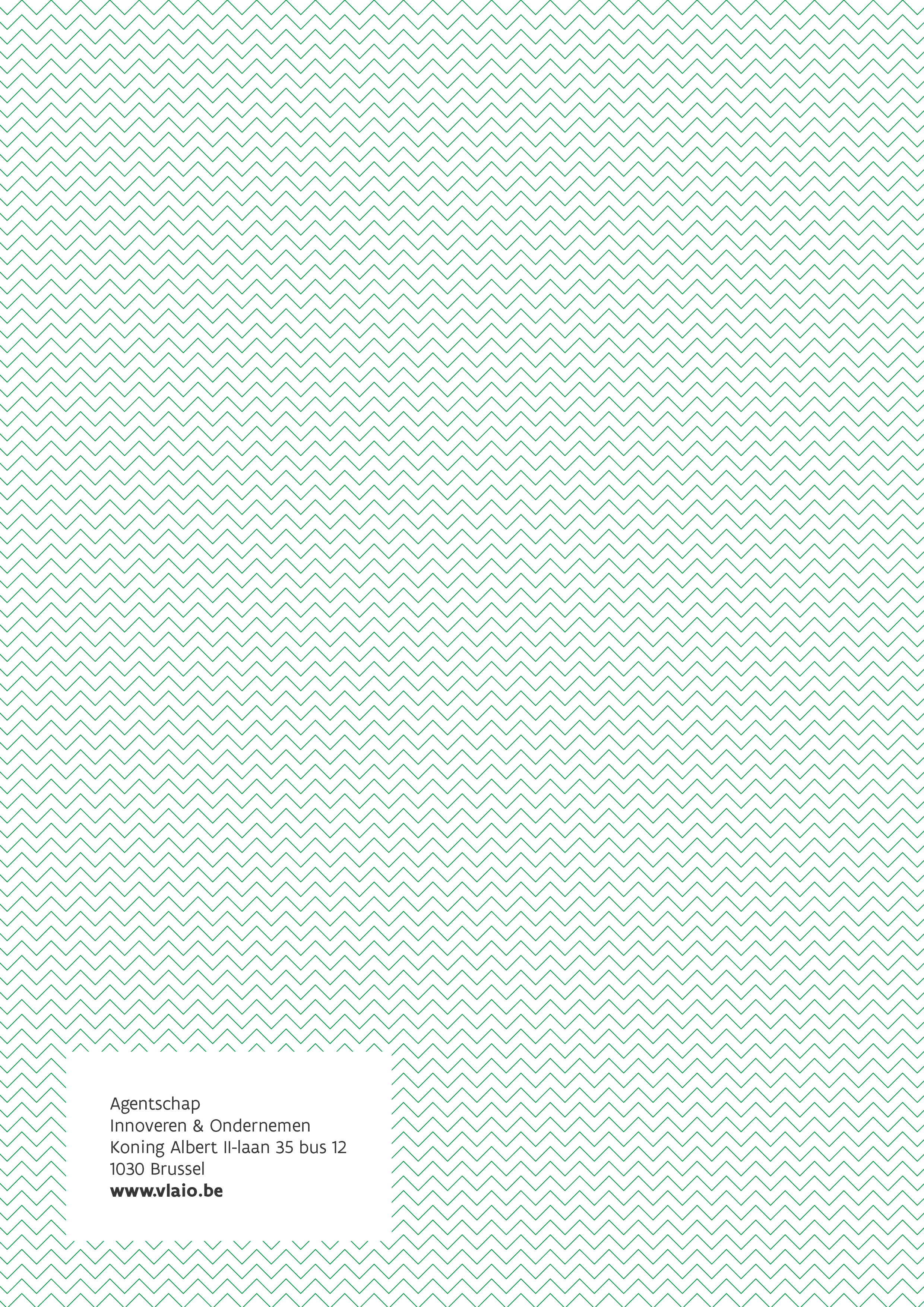 